LATVIJAS REPUBLIKA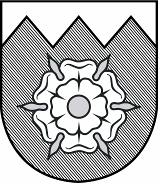 TUKUMA  NOVADA  DOMESAIMNIECĪBAS UN UZŅĒMĒJDARBĪBAS VEICINĀŠANAS KOMITEJASĒDES DARBA KĀRTĪBATukumā2015.gada 12.augustā									      plkst.13:301. Par saistošo noteikumu „Par dzīvojamo ēku ūdensvadu, lietus ūdeņu un saimnieciskās kanalizācijas vadu un pievadu izbūvi Tukuma novadā pēc iedzīvotāju (dzīvojamo ēku īpašnieku vai apsaimniekotāju) ierosinājuma” apstiprināšanu.	ZIŅO: A.Fridrihsons2. Par precizējumiem Tukuma novada Domes 2015.gada 2.jūlija saistošajos noteikumos Nr.17 „Tukuma novada sabiedriskās kārtības noteikumi”.	ZIŅO: L.LagzdiņaKomitejas priekšsēdētājs								A.Volfs1.§.Par saistošo noteikumu „Par dzīvojamo ēku ūdensvadu, lietus ūdeņu un saimnieciskās kanalizācijas vadu un pievadu izbūvi Tukuma novadā pēc iedzīvotāju (dzīvojamo ēku īpašnieku vai apsaimniekotāju) ierosinājuma” apstiprināšanuIesniegt izskatīšanai Domei šādu lēmuma projektu:1. Apstiprināt saistošos noteikumus Nr.... „Par dzīvojamo ēku ūdensvadu, lietus ūdeņu un saimnieciskās kanalizācijas vadu un pievadu izbūvi Tukuma novadā pēc iedzīvotāju (dzīvojamo ēku īpašnieku vai apsaimniekotāju) ierosinājuma” (pievienoti).2. Saistošos noteikumus Nr... „Par dzīvojamo ēku ūdensvadu, lietus ūdeņu un saimnieciskās kanalizācijas vadu un pievadu izbūvi Tukuma novadā pēc iedzīvotāju (dzīvojamo ēku īpašnieku vai apsaimniekotāju) ierosinājuma” triju darba dienu laikā pēc to parakstīšanas nosūtīt atzinuma sniegšanai Vides aizsardzības un reģionālās attīstības ministrijai elektroniskā veidā parakstītu ar drošu elektronisko parakstu, kas satur laika zīmogu.3. Noteikt, ka saistošie noteikumi Nr..... „Par dzīvojamo ēku ūdensvadu, lietus ūdeņu un saimnieciskās kanalizācijas vadu un pievadu izbūvi Tukuma novadā pēc iedzīvotāju (dzīvojamo ēku īpašnieku vai apsaimniekotāju) ierosinājuma” stājas spēkā 2016.gada 1.janvārī.4. Saistošos noteikumus Nr...... „Par dzīvojamo ēku ūdensvadu, lietus ūdeņu un saimnieciskas kanalizācijas vadu un pievadu izbūvi Tukuma novadā pēc iedzīvotāju (dzīvojamo ēku īpašnieku vai apsaimniekotāju) ierosinājuma”:4.1. publicēt Tukuma novada Domes bezmaksas informatīvajā izdevumā „Tukuma Laiks”;4.2. publicēt pašvaldības tīmekļa vietnē www.tukums.lv;4.3. izvietot pieejamā vietā Domes ēkā un pagastu pārvaldēs.5. Ar šo saistošo noteikumu spēkā stāšanos spēku zaudē Tukuma novada Domes 06.08.2010. saistošie noteikumi Nr.11 „Par maģistrālo ūdensvadu un kanalizācijas vadu un pievadu izbūvi Tukuma novadā pēc iedzīvotāju (dzīvojamo ēku īpašnieku vai apsaimniekotāju) ierosinājuma”.Nosūtīt:-VARAM-el.- Kom. nod.- Adm.nod. 3x-Arhit.nod.-pag.pārvaldēm – el____________________________________Sagatavoja Komunālā nod. A.Fridrihsons									Pielikums									Tukuma novada Domes ...08.2015.									lēmumam (prot.Nr...,... .§.)Saistošo noteikumu „Par dzīvojamo ēku ūdensvadu, lietus ūdeņu un saimnieciskās kanalizācijas vadu un pievadu izbūvi Tukuma novadā pēc iedzīvotāju (dzīvojamo ēku īpašnieku vai apsaimniekotāju) ierosinājuma” paskaidrojuma raksts									APSTIPRINĀTI									ar Tukuma novada Domes ..08.2015.									lēmumu (prot.Nr... .§.)SAISTOŠIE NOTEIKUMITukumā2015.gada ...augustā										Nr......(prot. Nr...., .§.)Par dzīvojamo ēku ūdensvadu, lietus ūdeņu un saimnieciskās kanalizācijas vadu un pievaduizbūvi Tukuma novadā pēc iedzīvotāju(dzīvojamo ēku īpašnieku vai apsaimniekotāju)ierosinājumaIzdoti saskaņā ar likuma „Par pašvaldībām”43.panta trešo daļuNoteikumos lietotie termini:Komunikācijas – ēku iekšējo un ārējo ūdens, kanalizācijas un lietus ūdeņu novadīšanas tīklu un būvju kopums, kas nodrošina ūdensapgādi, lietus un sadzīves notekūdeņu savākšanu un novadīšanu no pakalpojumu lietotājiem ūdenssaimniecības sistēmā. Pakalpojumu sniedzējs - komersants vai pašvaldība, kas sniedz ūdenssaimniecības pakalpojumus Tukuma novada administratīvajā teritorijā.Ūdenssaimniecības pakalpojumi – pakalpojumi ūdens ieguvē, sagatavošana lietošanai un padevei līdz piederības robežai, notekūdeņu savākšanā centralizētajās kanalizācijas sistēmās no piederības robežas un novadīšanā līdz notekūdeņu attīrīšanas iekārtām, notekūdeņu savākšana lietus kanalizācijas sistēmās, notekūdeņu attīrīšanā un novadīšanā vidē.Piederības robeža – robeža starp pakalpojumu sniedzēja īpašumā, valdījumā vai turējumā esošajām centralizētajām ūdensapgādes un kanalizācijas sistēmām un pakalpojumu lietotāja īpašumā vai valdījumā esošajām ūdensapgādes un kanalizācijas sistēmām;Komercuzskaites mēraparāts – ūdens daudzuma vai notekūdeņu daudzuma skaitītājs, kas ir uzstādīts komercuzskaites mēraparāta mezglā un tiek izmantots norēķinu veikšanai par ūdenssaimniecības pakalpojumiem;Pievads– ūdenssaimniecības sistēmas daļa, kas nodrošina pakalpojumus lietotāja īpašumā ar ūdensapgādi no centralizētās ūdensapgādes sistēmas vai notekūdeņu novadīšanu uz centralizēto kanalizācijas sistēmu speciāli izveidotājās notekūdeņu pieņemšanas vietās;Ūdens vads – pakalpojumu sniedzēja īpašumā, valdījumā vai turējumā esošs ārējo ūdensvada tīklu un būvju kopums, kas nodrošina ūdens ieguvi, sagatavošanu un piegādi pakalpojumu lietotājiem;Kanalizācijas vads– pakalpojumu sniedzēja īpašumā, valdījumā vai turējumā esoša ārējās kanalizācijas sistēma un būvju kopums, kas nodrošina lietus un sadzīves notekūdeņu savākšanu no pakalpojumu lietotājiem, to attīrīšanu un novadīšanu vidē, tai skaitā virszemes ūdens objektos. I. Vispārīgie jautājumi1. Saistošie noteikumi nosaka kārtību, kādā dzīvojamo ēku īpašnieki, ēku pilnvarotas personas vai apsaimniekotāji, kuri vēlas izbūvēt komunikācijas pirms pašvaldības plānotajiem komunikāciju izbūves termiņiem, ierosina ūdens saimniecisko un lietus ūdeņu kanalizācijas vadu un pievadu izbūvi Tukuma novada teritorijā (Tukuma pilsētā un ciemos) un veic darbu daļēju finansēšanu.2. Pievadu ēkām izbūves robežas šo saistošo noteikumu izpratnē pašvaldības valdījumā esošajām ēkām ir no tehniskajos noteikumos norādītas pieslēguma vietas līdz ēkas fasādei, bet pārējiem īpašumiem līdz ielu sarkanās līnijas (vai ceļu nodalījuma joslas).3. Tukuma novada dzīvojamo ēku īpašnieki vai pilnvarotas personas pirms darbu uzsākšanas iesniedz Tukuma novada Domes Arhitektūras nodaļai (turpmāk – Arhitektūras nodaļa), iesniegumu par komunikāciju izbūvi un gatavību piedalīties ar saviem naudas līdzekļiem komunikāciju projektēšanas un izbūves darbu finansēšanā. II. Dzīvojamo ēku iekšējo un ārējo ūdensvadu, lietus ūdens un saimnieciskās kanalizācijas vadu un pievadu izbūves un finansējuma piešķiršanas kārtība4. Pašvaldības ēku apsaimniekotāji sadarbībā ar ēku komunikāciju būvniecības ierosinātajiem kopējā sapulcē lemj par attiecīgas ēkas ūdens, kanalizācijas vai lietus ūdens novadīšanas tīklu projektēšanu un izbūvi. Sapulces vairākuma lēmums ir saistošs visiem ēkas īrniekiem un dzīvokļu īpašniekiem. Sapulces protokolu un dzīvokļu īpašnieku iesniegumus par gatavību piedalīties komunikāciju izbūves līdzfinansēšanā, pašvaldības ēku apsaimniekotāji iesniedz Arhitektūras nodaļai. Arhitektūras nodaļa, pēc iesnieguma saņemšanas no komunikāciju būvniecības ierosinātājiem, sagatavo projektēšanas uzdevumu, organizē attiecīgas ēkas komunikāciju projekta sagatavošanu un informē iesnieguma sniedzējus par gaidāmām komunikāciju izbūves un projektēšanas izmaksām. Projekta sagatavošanas procedūra tiek veikta, ievērojot valsts regulējumu.5. Atbilstīgi sagatavotajam ēku komunikāciju projektam pakalpojumu sniedzējs sagatavo ārējo ūdens un kanalizācijas vadu un pievadu izbūves izmaksu tāmi. Pašvaldības ēku iekšējo ūdens un kanalizācijas vadu (līdz ievadam dzīvokļos) izbūves izmaksu tāmi sagatavo apsaimniekotājs.6. Iesniegumus, ēku ūdenssaimniecības komunikāciju projektu ar plānoto darbu izmaksām izskata Tukuma novada būvvaldē (turpmāk– Būvvalde), kura dod slēdzienu Domes Saimniecības un uzņēmējdarbības veicināšanas komitejai (turpmāk – Komiteja) par komunikāciju izbūvi attiecīgajā objektā. Iesniegumu par komunikāciju izbūvi Būvvalde izskata ar nosacījumu, ka ēku īpašnieki vai apsaimniekotāji piekrīt segt ne mazāk par 40% no konkrētā objekta izbūves kopējām izmaksām. Pamatojoties uz Būvvaldes slēdzienu, Domes Komunālā nodaļa sagatavo lēmuma projektu un iesniedz izskatīšanai Komitejai.7. Būvvalde sniedz pozitīvu slēdzienu par izbūvējamo komunikāciju lietderību, ja ēku dzīvokļu īpašniekiem vai īrniekiem, kuru dzīvokļiem paredzēts izbūvēt komunikācijas, nav parādu par dzīvojamās mājas apsaimniekošanu (īri), pamatpakalpojumiem vai nekustamā īpašuma nodokļiem.8. Dome budžetā paredzēto līdzekļu apjomā finansē ne vairāk kā 60% no komunikāciju izbūves kopējām izmaksām.9. Komunikāciju izbūvi uzsāk ar nosacījumu, ka dzīvojamo ēku īpašnieki, pilnvarotās personas vai apsaimniekotāji iemaksājuši pakalpojuma sniedzējam ne mazāk par 40% no objekta izbūves līdz piederības robežai kopējām izmaksām.10. Līdzekļus ārējo komunikāciju izbūves uzsākšanai Dome ieskaita pakalpojuma sniedzējam, veicot pamatkapitāla palielināšanu un pretī saņemot attiecīgu jaunu kapitāla daļu skaitu.11. Pašvaldības valdījumā esošajās ēkās iekšējos ūdens un kanalizācijas vadus izbūvē apsaimniekotājs līdz ievadam dzīvoklī. Līdzekļus pašvaldības ēku iekšējo ūdens un kanalizācijas izbūvei Dome ieskaita apsaimniekotājam pēc izpildāmo darbu pieņemšanas–nodošanas akta parakstīšanas.12. Komunikāciju izbūvi vai iepirkuma procedūru par ārējo komunikāciju būvniecības darbu nodošanu citiem izpildītājiem organizē Pakalpojumu sniedzējs. Par pašvaldības valdījumā esošo ēku iekšējo ūdens un kanalizāciju tīklu izbūvi ar komercuzskaites mēraparātiem organizē apsaimniekotājs. 13. Prioritāte komunikāciju izbūvē tiek noteikta objektiem, kuros:13.1. ēku īpašnieki vai apsaimniekotāji pieslēdzamajā objektā veic izbūvi, atbilstīgi būvniecības normatīviem, izbūvējot iekšējās ūdenssaimniecības komunikācijas; 13.2. ēku īpašnieki, pilnvarotas personas vai apsaimniekotāji apņemas samaksāt ne mazāk par 50% no objekta izbūves kopējām izmaksām.14. Īpašumus (dzīvokļus), kuru īpašnieki nepiedalās komunikāciju izbūves finansēšanā, pie jaunizbūvētajām komunikācijām ar pašvaldības līdzfinansējumu atļauts pievienot tikai pēc pieslēguma maksas samaksāšanas:14.1. pieslēguma maksas aprēķinu veic Pakalpojumu sniedzējs, pamatojoties uz attiecīga objekta izbūvēto ūdenssaimniecības komunikāciju izmaksām, proporcionāli pieslēdzamo īpašumu (dzīvokļu) skaitam;14.2. iekasētos pieslēguma maksājumus Pakalpojumu sniedzējs izlieto pašvaldības valdījumā esošo ēku komunikāciju izbūves vajadzībām, par ko informē pašvaldību.15. Par komunikācijām, kas izbūvētas ar pašvaldības līdzfinansējumu, Pakalpojumu sniedzējs vai darbu veicējs Domei iesniedz finanšu atskaiti un pieņemšanas–nodošanas aktu par ieguldījumiem izbūvētajā objektā. 16. Tukuma novadā dzīvojamo ēku pieslēgšana komunikācijām tiek veikta līdz nekustamā īpašuma piederības robežai, izņemot dzīvojamajām ēkām, kuras atrodas pašvaldības valdījumā vai pieslēgšana komunikācijām notiek bez pašvaldības līdzfinansējuma. 17. Komunikāciju pieslēgumu izbūves periods sākas 1.aprīlī un beidzas 31.oktobrī.18. Saistošajos noteikumos minēto darbu pašvaldības līdzfinansējuma kopējā summa katram gadam tiek noteikta, apstiprinot attiecīgā finanšu gada pašvaldības budžetu.19. Maksa par komunikāciju izbūvi tiek sadalīta uz visu ēkā esošo īpašumu (dzīvokļu) skaitu, un katrs īpašums (dzīvoklis) atsevišķi tiek pieslēgts komunikācijām pēc līdzmaksājuma samaksāšanas. 20. Objektiem, kas ir iekļauti pieprasījuma rindā, bet netiek izbūvēti attiecīgajā gadā, finansējums tiek pārcelts uz nākamo gadu.21. Atbilstīgi šiem saistošajiem noteikumiem izbūvētās komunikācijas ir Pakalpojuma sniedzēja īpašums līdz piederības robežai un ciemos – pašvaldības īpašums.22. Pēc komunikāciju izbūves un komercuzskaites mēraparāta ierīkošanas objektā Pakalpojuma sniedzējs vai pagastu pārvalde slēdz līgumu ar pakalpojuma lietotāju par pakalpojumu saņemšanas un norēķinu kārtību, norādot piederības robežu.23. Lietotājs drīkst saņemt ūdenssaimniecības pakalpojumus tikai pēc līguma noslēgšanas ar pakalpojumu sniedzēju. 24. Jebkura veida komunikāciju izbūves procesā jāievēro Latvijas Republikas normatīvie akti būvniecības jomā.25. Saistošo noteikumu izpildes vieta ir Tukuma novada teritorija (Tukuma pilsēta un ciemi).III. Noslēguma jautājums 26. Noteikumi stājas spēkā 2016.gada 1.janvārī.2.§.Par precizējumiem Tukuma novada Domes 2015.gada 2.jūlija saistošajos noteikumos Nr.17 „Tukuma novada sabiedriskās kārtības noteikumi”1. Saskaņā ar LR Vides aizsardzības un reģionālās aizsardzības ministrijas (turpmāk – VARAM) 15.07.2015. vēstuli Nr.18-6/5657 „Par saistošajiem noteikumiem” (pievienota) un pamatojoties uz likuma „Par pašvaldībām” 45.panta ceturto, piekto, sesto, septīto daļu, izdarīt un apstiprināt precizējumus Tukuma novada Domes 2015.gada 2.jūlija saistošajos noteikumos Nr.17 „Tukuma novada sabiedriskās kārtības noteikumi” (pievienoti), kā arī pamatot dažu VARAM vēstulē minēto norādījumu neizpildi.2. Precizētus Tukuma novada Domes 2015.gada 2.jūlija saistošos noteikumus Nr.17 „Tukuma novada sabiedriskās kārtības noteikumi” (turpmāk – Saistošie noteikumi Nr.17) triju darba dienu laikā pēc to parakstīšanas nosūtīt Vides aizsardzības un reģionālās attīstības ministrijai elektroniskā veidā parakstītus ar drošu elektronisko parakstu, kas satur laika zīmogu.3. Noteikt, ka Saistošie noteikumi Nr.17 stājas spēkā nākamajā dienā pēc saistošo noteikumu publicēšanas Tukuma novada Domes bezmaksas informatīvajā izdevumā „Tukuma Laiks”.4. Saistošo noteikumu Nr.17 tekstu: 	4.1. publicēt Domes bezmaksas informatīvā izdevuma „Tukuma Laiks” 2015.gada septembra numurā;	4.2. pēc publikācijas „Tukuma Laikā” publicēt pašvaldības tīmekļa vietnē www.tukums.lv un izvietot pieejamā vietā Domes ēkā un pagastu pārvaldēs.Nosūtīt:- VARAM (el.)- Administr. nod. 3x- Administratīvā komisija- Kult.un sab att. nod. - el- Pagastu pārv. 5x- pašvaldības policija_______________________________Sagatavoja Bičuša (Juridiskā nodaļa), saskaņots ar pašvaldības policijas priekšnieku A.Hohfeldu									APSTIPRINĀTI									ar Tukuma novada Domes ..08.2015.									lēmumu (prot.Nr..,...§.)Precizējumi Tukuma novada Domes 2015.gada 2.jūlija saistošajos noteikumos Nr.17 „Tukuma novada sabiedriskāskārtības noteikumi” un pamatojums VARAM atzinumā minētu norādījumu neizpildeiPamatojoties uz likuma „Par pašvaldībām” 45.panta ceturto daļu, precizēt Tukuma novada Domes 02.07.2015. saistošos noteikumus Nr.17 „Tukuma novada sabiedriskās kārtības noteikumi” (turpmāk tekstā – Noteikumi), veicot tajos šādus precizējumus:1. Noteikumu nosaukumu izteikt šādā redakcijā:„Par Tukuma novada sabiedriskās kārtības noteikumiem”. 2. No Noteikumu tiesiskā pamatojuma svītrot norādi uz likuma „Par pašvaldībām” 21.panta pirmās daļas 16.punktu.3. Noteikumu 1.punktu izteikt šādā redakcijā:„1. Saistošie noteikumi „Par Tukuma novada sabiedriskās kārtības noteikumiem“ (turpmāk – Noteikumi) nosaka prasības, lai Tukuma novada administratīvajā teritorijā nodrošinātu sabiedrisko kārtību, teritorijas sakoptību un sanitārās tīrības uzturēšanu, apstādījumu aizsardzību, tīrības un kārtības uzturēšanu sabiedriskajās vietās, daudzdzīvokļu māju koplietošanas telpās.“4. Svītrot Noteikumu 2.punktu.5. Svītrot Noteikumu 5.punktu. 6. Svītrot Noteikumu 7.4.apakšpunktu.7. Svītrot Noteikumu 7.6.apakšpunktu.8. Svītrot Noteikumu 8., 9., 10., 11., 12. un 13.punktu.9. Svītrot Noteikumu 21., 22., 23. un 24.punktu.10. Noteikumu 27.punktu izteikt šādā redakcijā:     „27. Par peldēšanu publiskā lietošanā esošā ūdenstilpnes vietā, kur tas ir aizliegts ar        attiecīgu norādi,izsaka brīdinājumu vai uzliek naudas sodu līdz 40 euro.“          11. Noteikumu 28.punktu izteikt šādā redakcijā:            „28. Par publisko apstādījumu postīšanu, tai skaitā ziedu plūkšanu tajosuzliek naudas sodu līdz 350 euro.“            12. Noteikumu 30.punktu izteikt šādā redakcijā: „30. Par antisanitāru apstākļu radīšanu (sanitāro un ugunsdrošības normu neievērošana, atkritumu uzkrāšana u.tml.) koplietošanā esošās teritorijās, koplietošanas un dzīvojamās telpāsizsaka brīdinājumu vai uzliek naudas sodu: fiziskai personai līdz 300 euro, juridiskai personai līdz 800 euro.“            13. Svītrot Noteikumu 32. un 33.punktu.            14. Svītrot Noteikumu 35.punktu.             15. Noteikumu 36.punktā svītrot vārdus „vai bojāšanu“.             16. Noteikumu 38.punktu izteikt šādā redakcijā:            „ 38. Par atrašanos publisku strūklaku baseināizsaka brīdinājumu vai uzliek naudas sodu līdz 20 euro.“             17. Noteikumu 42.punktā svītrot tekstu „vai Valsts policijas amatpersona“.             18. Svītrot Noteikumu 44.punktu.19. Noraidīt Vides aizsardzības un reģionālās attīstības ministrijas 15.07.2015. vēstules Nr.18-6/5657 „Par saistošajiem noteikumiem“ (turpmāk – Atzinums) 9.punktā izteikto piedāvājumu precizēt Noteikumu 15.punktu „Par uzmākšanos ar zīlēšanu vai buršanu, vai reliģiska satura materiāliem izsaka brīdinājumu vai uzliek naudas sodu līdz 100 euro“ un atstāt šo punktu negrozītu. Domes ieskatā uzmākšanās personām ar piedāvājumu zīlēt, burt vai ar reliģiska satura materiāliem nav sīkais huligānisms Latvijas Administratīvo pārkāpumu kodeksa (turpmāk – LAPK) 167.panta izpratnē, jo ne vienmēr šāda veida uzmākšanās noteik veidā, kas traucē sabiedrisko mieru vai izpaužas kā bezkaunīga rīcība, ignorējot vispārpieņemtās uzvedības normas un traucējot cilvēku mieru, iestāžu, uzņēmumu (uzņēmējsabiedrību) vai organizāciju darbu. Uzmākšanās ar zīlēšanu vai buršanu vai reliģiska satura materiāliem var notikt, neatbilstot LAPK 167.pantā uzskaitītajām pazīmēm, kas raksturo sīko huligānismu. Turklāt LAPK 167.panta sankcija ir neadekvāta Noteikumu 15.punktā minētā pārkāpuma būtībai. 20. Noraidīt Atzinuma 10.punktā izteikto lūgumu svītrot Noteikumu 16.punktu „Par uzmākšanos ar preci vai pakalpojumu ārpus tirdzniecības vietas uzliek naudas sodu līdz 200 euro“ un atstāt šo punktu negrozītu. Tukuma novada Domes 2011.gada 28.aprīļa saistošie noteikumi Nr.10 „Par kārtību, kādā tiek saskaņota un organizēta ielu tirdzniecība Tukuma novadā“ neparedz sankcijas par Noteikumu 16.punktā minēto pārkāpumu, savukārt, LAPK 155.4 pants „Tirdzniecība neatļautās vietās” paredz administratīvo atbildību par tirdzniecību neatļautā vietā nevis par uzmākšanos ar preci vai pakalpojumu. Uzmākšanās ar preci un pakalpojumu nav tirdzniecība, jo var notikt, precei klāt neesot. Sarunu, kuras laikā pārkāpējs potenciālam klientam uzmācīgā veidā piedāvā iegādāties preci vai izmantot pakalpojumu, īpaši, ja prece vai pakalpojuma sniegšanas vieta atrodas citur, nav kvalificējama kā LAPK 155.4 pantā minētais pārkāpums, jo nav pierādāms preces vai pakalpojuma tirdzniecības (preces nodošanas) fakts. Lai notiktu pārkāpuma kvalificēšana pēc LAPK 155.4panta, precei jābūt pārdevējam klāt, jo panta sankcija paredz tikai preces konfiscēšanu. Pakalpojumu konfiscēt nav iespējams. 21. Noraidīt Atzinuma 13.punktā izteikto lūgumu svītrot Noteikumu 29.punktu „Par atrašanos ekspluatācijā nenodotā būvē, neapdzīvotā vai saimnieciskai darbībai neizmantotā ēkā, kā arī būvē, kas ir pilnīgi vai daļēji sagruvusi, izņemot personas, kuras saistītas ar ēkas (būves) uzturēšanas pasākumiem, remontdarbiem u.tml. un tas ir saskaņots ar ēkas (būves) īpašnieku vai valdītāju izsaka brīdinājumu vai uzliek naudas sodu līdz 40 euro“ un atstāt šo punktu negrozītu. Ministrija norāda, ka atrašanās svešā īpašumā bez īpašnieka atļaujas ir īpašuma tiesību pārkāpums, kam Dome pilnībā piekrīt. Tomēr šāda veida īpašuma tiesību aizskārums ir administratīvi sodāms, jo apdraud sabiedrisko kārtību, tostarp, pārkāpēja dzīvību un veselību. Ne vienmēr ēku (būvju) īpašnieki izvēlas īpašuma aizskāruma seku risināšanu tiesas ceļā, jo pārsvarā gadījumu nekādi zaudējumi ēkai (būvei) ar uzturēšanos vai rotaļāšanos tajā netiek nodarīti, izņemot, ja ir bojāti elementi, kas nodrošina personu neiekļūšanu ēkā (būvē). Punkta mērķis ir preventīvi norādīt sabiedrībai, ka šāda veida rīcība ir administratīvi sodāms pārkāpums, jo galvenokārt apdraud nevis īpašumu (kas vairumā gadījumu jau ir sabrucis vai ļoti bojāts), bet personas, ka pārkāpumu izdara, veselību un dzīvību. Punkta mērķis nav aizsargāt tikai privātīpašumu.    Kurus precizēLATVIJAS REPUBLIKATUKUMA  NOVADA  DOMEReģistrācijas  Nr.90000050975Talsu ielā 4, Tukumā, Tukuma novadā, LV-3101, tālrunis 63122707, fakss 63107243, mobilais tālrunis 26603299, 29288876www.tukums.lv      e-pasts: dome@tukums.lv          APSTIPRINĀTIar Tukuma novada Domes 02.07.2015.									lēmumu (prot.Nr.7, 7.§.)SAISTOŠIE NOTEIKUMITukumā2015.gada 2.jūlijā									             Nr.17(prot.Nr.7, 7.§.)Par Tukuma novada sabiedriskās kārtības noteikumiem                                                                                       Izdoti saskaņā ar likuma „Par pašvaldībām” 21.panta                                                                                             pirmās daļas 16.punktu un 43.panta pirmās daļas 4.punktuI. Vispārīgie jautājumi1. Saistošie noteikumi „Par Tukuma novada sabiedriskās kārtības noteikumiem“ (turpmāk – Noteikumi) nosaka prasības, lai Tukuma novada administratīvajā teritorijā nodrošinātu sabiedrisko kārtību, teritorijas sakoptību un sanitārās tīrības uzturēšanu, apstādījumu aizsardzību, tīrības un kārtības uzturēšanu sabiedriskajās vietās, daudzdzīvokļu māju koplietošanas telpās.   2. Noteikumi ir saistoši visām fiziskajām un juridiskajām personām Tukuma novada administratīvajā teritorijā.3. Administratīvā atbildība par Noteikumos norādītajiem pārkāpumiem iestājas, ja par šiem pārkāpumiem pēc to rakstura neiestājas kriminālatbildība vai administratīvā atbildība, kas paredzēta Latvijas Administratīvo pārkāpumu kodeksā. 4. Par Noteikumu pārkāpšanu piemēro šādus sodus:4.1. brīdinājums;4.2. naudas sods. 5. Administratīvā soda uzlikšana neatbrīvo pārkāpēju no pienākuma novērst Noteikumos minēto pārkāpumu  un pārkāpuma rezultātā nodarīto materiālo zaudējumu atlīdzības. 6. Ja persona pēc administrtaīvā soda uzlikšanas turpina neatļauto darbību, pārkāpējam administratīvais sods var tikt piemērots atkārtoti.7. Noteikumos lietotie termini:7.1. Apstādījumi – visas ar augiem dabiskā vai mākslīgā ceļā apaugušas platības ārpus meža zemes, kurās neiegūst produkciju (pārtiku, koksni, ziedus u.tml.) realizācijai. Apstādījumi ir parki, skvēri, alejas, kapsētas, ielu apstādījumi, aizsargstādījumi, dzīvojamo un rūpniecisko teritoriju apstādījumi, ūdensteču, ūdenskrātuvju u.c. platības, speciāli ierīkotas instalācijas.7.2. Daudzdzīvokļu māju koplietošanas telpa – telpa dzīvojamā mājā, kurā ir vismaz divi dzīvokļi un ir telpas, kas paredzētas kopējai lietošanai (kāpņu telpa, gaitenis, bēniņi, pagrabs u.tml.).7.3. Izklaides vieta – kafejnīca, tējnīca, bārs, restorāns, klubs, spēļu nams, spēļu zāle, deju zāle, diskotēka, brīvdabas izklaides vieta, atrakciju iekārtu laukums un citas vietas, kurās tiek piedāvāti izklaides pasākumi.7.4. Publisks pasākums – fiziskas vai juridiskas personas organizēts sabiedrībai pieejams svētku, piemiņas, izklaides, sporta vai atpūtas pasākums sabiedriskā vietā neatkarīgi no īpašuma piederības.7.5. Sabiedriska vieta – jebkura vieta, kas neatkarīgi no tās faktiskās izmantošanas vai īpašuma formas kalpo sabiedrības kopējo vajadzību un interešu nodrošināšanai un kas par maksu vai bez maksas ir pieejama ikvienai personai. Noteikumu izpratnē sabiedriska vieta ir arī sabiedriskais transports.  7.6. Sīkie atkritumi – izsmēķi, sērkociņi, saulespuķu sēklas un to mizas, papīri, skārdenes, pārtikas produkti un to atliekas u.tml. atkritumi.7.7. Zaļā zona – sabiedrības ērtībām, veselības un estētiskuma labā ar zālienu vai stādījumiem apaudzēta un kopta teritorija. 7.8. Župības un netiklības perēklis – vieta, kur sistemātiski notiek alkoholisko dzērienu lietošana vai kur notiek rīcība, kas neatbilst morāles normām un traucē citām personām.II. Noteikumu pārkāpumi sabiedriskās kārtības un drošības jomā un atbildība 8. Par nepilngadīgā līdz 16 gadu vecumam atrašanos sabiedriskā vietā bez vecāku vai personu, kas viņus aizstāj, uzraudzības no plkst.22:00 līdz plkst.6:00 - nepilngadīgajam izsaka brīdinājumu vai uzliek naudas sodu līdz 20 euro.9. Par nepilngadīgā līdz 16 gadu vecumam atrašanos izklaides vietā bez vecāku vai personu, kas viņus aizstāj, uzraudzības no plkst.22:00 līdz plkst.6:00- izklaides vietas īpašniekam vai pasākuma organizatoram uzliek naudas sodu: fiziskai personai līdz 50 euro, juridiskai personai līdz 130 euro.10. Par nepilngadīgā līdz 18 gadu vecumam atrašanos izklaides vietā, kurā notiek erotiska rakstura pasākumi vai dalību erotiska rakstura pasākumā- izklaides vietas īpašniekam vai pasākuma organizatoram uzliek naudas sodu: fiziskai personai līdz 100 euro, juridiskai personai līdz 300 euro.11. Ja izklaides vietā vai publiskā pasākumā nav tualetes vai tās izmantošana nav iespējama, nešķērsojot saimnieciskās darbības telpas vai personāla telpas, vai redzamā vietā nav izliktas norādes par tualetes atrašanās vietu- izklaides vietas īpašniekam vai publiskā pasākuma organizatoram izsaka brīdinājumu vai uzliek naudas sodu: fiziskai personai līdz 200 euro, juridiskai personai līdz 500 euro.12.Par pasākumu neveikšanu, lai pārtrauktu erotiska rakstura darbības, kuras izdara izklaides vietas vai publiska pasākuma apmeklētāji, ja izklaides vietā vai publiskā pasākumā uzturas vai piedalās nepilngadīgas personas,- izklaides vietas īpašniekam vai publiskā pasākuma organizatoram uzliek naudas sodu: fiziskai personai līdz 300 euro, juridiskai personai līdz 600 euro.13. Par sabiedriskās kārtības nenodrošināšanu publiskā pasākumā- publiskā pasākuma organizatoram uzliek naudas sodu: fiziskai personai līdz 280 euro, juridiskai personai līdz 1100 euro.14. Par ugunskura kurināšanu sabiedriskā vietā, izņemot vietas, kur tas ir atļauts, vai ugunskura kurināšanu, ja nav nodrošināti ugunsdroši apstākļi, vai tas rada neērtības citām personām- izsaka brīdinājumu vai uzliek naudas sodu: fiziskai personai līdz 100 euro, juridiskai personai līdz 1000 euro.15. Par uzmākšanos ar zīlēšanu vai buršanu, vai reliģiska satura materiāliem - izsaka brīdinājumu vai uzliek naudas sodu līdz 100 euro.16. Par uzmākšanos ar preci vai pakalpojumu ārpus tirdzniecības vietas- uzliek naudas sodu līdz 200 euro.17. Par ubagošanu- izsaka brīdinājumu vai uzliek naudas sodu līdz 100 euro.18. Par uzturēšanos, ja tas rada neērtības citām personām, nakšņošanu vai gulēšanu daudzdzīvokļu mājas, iestādes vai uzņēmuma koplietošanas telpā- izsaka brīdinājumu vai uzliek naudas sodu līdz 40 euro.   19. Par veļas izkāršanu tam neparedzētā vietā vai dzīvojamās mājas lodžijā vai balkonā ielas pusē redzamā veidā- izsaka brīdinājumu vai uzliek naudas sodu līdz 20 euro.20. Par grilēšanu uz daudzdzīvokļu mājas lodžijas vai balkona- izsaka brīdinājumu vai uzliek naudas sodu līdz 40 euro.21. Par informācijas nesēja (norādījuma zīmes, stenda, afišas, reklāmas un sludinājumu u.c. materiālu) bojāšanu, noplēšanu, patvaļīgu izvietošanu vai tā neuzturēšanu pienācīgā kārtībā- izsaka brīdinājumu vai uzliek naudas sodu līdz 150 euro.  22. Par elektroapgaismojuma ierīces bojāšanu sabiedriskā vietā- uzliek naudas sodu līdz 200 euro.23. Par ēkas, būves, žoga, sola vai cita labiekārtojuma elementa, rotaļu vai sporta iekārtas, mazās arhitektūras formas apzīmēšanu vai citādu bojāšanu vai pārvietošanu- izsaka brīdinājumu vai uzliek naudas sodu līdz 150 euro. 24. Par atkritumu konteineru vai urnu bojāšanu vai nesankcionētu pārvietošanu- uzliek naudas sodu no 10 euro līdz 350 euro.25. Par kāpšanu uz sola vai tirdzniecībai paredzēta galda vai letes sabiedriskā vietā vai gulēšanu uz tiem, vai sēdēšanu uz sola atzveltnes- izsaka brīdinājumu vai uzliek naudas sodu līdz 40 euro.26. Par malkas, būvmateriālu vai citu lielgabarīta priekšmetu turēšanu uz ielas vai citā sabiedriskā vietā- izsaka brīdinājumu vai uzliek naudas sodu līdz 150 euro.27. Par peldēšanu publiskā lietošanā esošā ūdenstilpnes vietā, kur tas ir aizliegts ar attiecīgu norādi,- izsaka brīdinājumu vai uzliek naudas sodu līdz 40 euro.28. Par publisko apstādījumu postīšanu, tai skaitā ziedu plūkšanu tajos- uzliek naudas sodu līdz 350 euro. 29. Par atrašanos ekspluatācijā nenodotā būvē, neapdzīvotā vai saimnieciskai darbībai neizmantotā ēkā, kā arī būvē, kas ir pilnīgi vai daļēji sagruvusi, izņemot personas, kuras saistītas ar ēkas (būves) uzturēšanas pasākumiem, remontdarbiem u.tml. un tas ir saskaņots ar ēkas (būves) īpašnieku vai valdītāju- izsaka brīdinājumu vai uzliek naudas sodu līdz 40 euro. III. Noteikumu pārkāpumi sanitārās tīrības jomā un atbildība30. Par sanitārās tīrības un kārtības neuzturēšanu ēkās vai saimnieciska rakstura būvēs antisanitāru apstākļu radīšanu (sanitāro un ugunsdrošības normu neievērošana, atkritumu uzkrāšana u.tml.) koplietošanā esošās teritorijās, koplietošanas un dzīvojamās telpās- izsaka brīdinājumu vai uzliek naudas sodu: fiziskai personai līdz 300 euro, juridiskai personai līdz 800 euro.31. Par župības un netiklības perēkļa turēšanu- izsaka brīdinājumu vai uzliek naudas sodu līdz 350 euro.32. Par spļaušanu sabiedriskā vietā- izsaka brīdinājumu vai uzliek naudas sodu līdz 20 euro. 33. Par fizioloģisko vajadzību kārtošanu sabiedriskā tam neparedzētā vietā- izsaka brīdinājumu vai uzliek naudas sodu līdz 70 euro.34. Par dzīvnieku piebarošanu sabiedriskā vietā- izsaka brīdinājumu vai uzliek naudas sodu līdz 40 euro.35. Par sīko atkritumu izmešanu sabiedriskā tam neparedzētā vietā- izsaka brīdinājumu vai uzliek naudas sodu līdz 30 euro.36. Par kanalizācijas un ūdensvada tīkla, hidroslēguma skapja vai kanalizācijas akas vāka nesaskaņotu atvēršanu vai bojāšanu- uzliek naudas sodu: fiziskai personai līdz 300 euro, juridiskai personai līdz 500 euro.37. Par mazgāšanos, priekšmetu, veļas vai dzīvnieka mazgāšanu sabiedriskā vietā- izsaka brīdinājumu vai uzliek naudas sodu līdz 50 euro.38. Par atrašanos publisku strūklaku baseinā- izsaka brīdinājumu vai uzliek naudas sodu līdz 20 euro. 39. Par dzīvnieka peldināšanu publiskā peldvietā vai ūdenstilpnē citas personas klātbūtnē, ja cita persona pret to iebilst,- izsaka brīdinājumu vai uzliek naudas sodu līdz 30 euro.40. Par mehāniskā transporta līdzekļa mazgāšanu vai profilaktisko apkopi (eļļas vai citu dzinēja šķidrumu maiņa, motora mazgāšana u.tml.) sabiedriskā vietā, kas nav tam īpaši paredzēta, - izsaka brīdinājumu vai uzliek naudas sodu līdz 150 euro.41. Par pārvietošanos, apstāšanos vai stāvēšanu ar mehāniskajiem transporta līdzekļiem ārpus ceļa kompleksā ietilpstošām būvēm (izņemot gadījumus, ja tas ir saistīts ar teritorijas īpašnieka atļauju vai ar šo teritoriju apsaimniekošanu vai uzraudzību)- izsaka brīdinājumu vai uzliek naudas sodu līdz 250 euro. IV. Saistošo noteikumu izpildes kontrole42. Par Noteikumu neievērošanu administratīvā pārkāpuma protokolu sastāda Tukuma novada pašvaldības policijas amatpersona vai Valsts policijas amatpersona.43. Administratrīvā pārkāpuma lietu par šo Noteikumu pārkāpumu, pamatojoties uz administratīvā pārkāpuma protokolu, izskata un par piemērojamo administratīvo sodu lemj Tukuma novada domes Administratīvā komisija.   44. Noteikumu 33.punktā minēto administratīvo pārkāpumu lietas ir tiesības izskatīt Tukuma novada pašvaldības policijas priekšniekam vai priekšnieka vietniekam. 45. Par tādu Noteikumu pārkāpumu, par kuru sankcija nepārsniedz 40 euro, izskatīt administratīvā pārkāpuma lietu un lemt par pemērojamo sodu ir tiesīga Tukuma novada pašvaldības policijas amatpersona, nenosūtot lietu izskatīšanai Tukuma novada domes Administratīvajai komisijai.V. Noslēguma jautājums 46. Ar šo Noteikumu spēkā stāšanās dienu spēku zaudē Tukuma novada Domes 2010.gada 27.maija saistošie noteikumi Nr.29 „ Par sabiedrisko kārtību un sanitāro tīrību Tukuma novadā”.Domes priekšsēdētājs 				                                                         Ē.Lukmans 									Pielikums									Tukuma novada Domes 02.07.2015.									lēmumam (prot.Nr.7, 7.§.)Saistošo noteikumu „Par Tukuma novada sabiedriskās kārtības noteikumiem“ paskaidrojuma rakstsJAUNĀ REDAKCIJA PĒC PRECIZĒJUMIEMLATVIJAS REPUBLIKATUKUMA  NOVADA  DOMEReģistrācijas  Nr.90000050975Talsu ielā 4, Tukumā, Tukuma novadā, LV-3101, tālrunis 63122707, fakss 63107243, mobilais tālrunis 26603299, 29288876www.tukums.lv      e-pasts: dome@tukums.lv               APSTIPRINĀTI									      ar Tukuma novada Domes                                                                                                                                        02.07.2015.									      lēmumu (prot.Nr.7, 7.§.)SAISTOŠIE NOTEIKUMITukumā2015.gada 2.jūlijā									                Nr.17(prot.Nr.7, 7.§.)Par Tukuma novada sabiedriskās kārtības noteikumiem                                                                                                                    Izdoti saskaņā ar likuma „Par pašvaldībām”                                                                                                   43.panta pirmās daļas 4.punktuI. Vispārīgie jautājumi1. Saistošie noteikumi „Par Tukuma novada sabiedriskās kārtības noteikumiem“ (turpmāk – Noteikumi) nosaka prasības, lai Tukuma novada administratīvajā teritorijā nodrošinātu sabiedrisko kārtību, teritorijas sakoptību un sanitārās tīrības uzturēšanu, apstādījumu aizsardzību, tīrības un kārtības uzturēšanu sabiedriskajās vietās, daudzdzīvokļu māju koplietošanas telpās.   2. Administratīvā atbildība par Noteikumos norādītajiem pārkāpumiem iestājas, ja par šiem pārkāpumiem pēc to rakstura neiestājas kriminālatbildība vai administratīvā atbildība, kas paredzēta Latvijas Administratīvo pārkāpumu kodeksā. 3. Par Noteikumu pārkāpšanu piemēro šādus sodus:3.1. brīdinājums;3.2. naudas sods. 4. Ja persona pēc administrtaīvā soda uzlikšanas turpina neatļauto darbību, pārkāpējam administratīvais sods var tikt piemērots atkārtoti.5. Noteikumos lietotie termini:5.1. Apstādījumi – visas ar augiem dabiskā vai mākslīgā ceļā apaugušas platības ārpus meža zemes, kurās neiegūst produkciju (pārtiku, koksni, ziedus u.tml.) realizācijai. Apstādījumi ir parki, skvēri, alejas, kapsētas, ielu apstādījumi, aizsargstādījumi, dzīvojamo un rūpniecisko teritoriju apstādījumi, ūdensteču, ūdenskrātuvju u.c. platības, speciāli ierīkotas instalācijas.5.2. Daudzdzīvokļu māju koplietošanas telpa – telpa dzīvojamā mājā, kurā ir vismaz divi dzīvokļi un ir telpas, kas paredzētas kopējai lietošanai (kāpņu telpa, gaitenis, bēniņi, pagrabs u.tml.).5.3. Izklaides vieta – kafejnīca, tējnīca, bārs, restorāns, klubs, spēļu nams, spēļu zāle, deju zāle, diskotēka, brīvdabas izklaides vieta, atrakciju iekārtu laukums un citas vietas, kurās tiek piedāvāti izklaides pasākumi.5.4. Sabiedriska vieta – jebkura vieta, kas neatkarīgi no tās faktiskās izmantošanas vai īpašuma formas kalpo sabiedrības kopējo vajadzību un interešu nodrošināšanai un kas par maksu vai bez maksas ir pieejama ikvienai personai. Noteikumu izpratnē sabiedriska vieta ir arī sabiedriskais transports.  5.5. Zaļā zona – sabiedrības ērtībām, veselības un estētiskuma labā ar zālienu vai stādījumiem apaudzēta un kopta teritorija. 5.6. Župības un netiklības perēklis – vieta, kur sistemātiski notiek alkoholisko dzērienu lietošana vai kur notiek rīcība, kas neatbilst morāles normām un traucē citām personām.II. Noteikumu pārkāpumi sabiedriskās kārtības un drošības jomā un atbildība 6. Par ugunskura kurināšanu sabiedriskā vietā, izņemot vietas, kur tas ir atļauts, vai ugunskura kurināšanu, ja nav nodrošināti ugunsdroši apstākļi, vai tas rada neērtības citām personām- izsaka brīdinājumu vai uzliek naudas sodu: fiziskai personai līdz 100 euro, juridiskai personai līdz 1000 euro.7. Par uzmākšanos ar zīlēšanu vai buršanu, vai reliģiska satura materiāliem - izsaka brīdinājumu vai uzliek naudas sodu līdz 100 euro.8. Par uzmākšanos ar preci vai pakalpojumu ārpus tirdzniecības vietas    	- uzliek naudas sodu līdz 200 euro.9. Par ubagošanu- izsaka brīdinājumu vai uzliek naudas sodu līdz 100 euro.10. Par uzturēšanos, ja tas rada neērtības citām personām, nakšņošanu vai gulēšanu daudzdzīvokļu mājas, iestādes vai uzņēmuma koplietošanas telpā- izsaka brīdinājumu vai uzliek naudas sodu līdz 40 euro.   11. Par veļas izkāršanu tam neparedzētā vietā vai dzīvojamās mājas lodžijā vai balkonā ielas pusē redzamā veidā- izsaka brīdinājumu vai uzliek naudas sodu līdz 20 euro.12. Par grilēšanu uz daudzdzīvokļu mājas lodžijas vai balkona- izsaka brīdinājumu vai uzliek naudas sodu līdz 40 euro.13. Par kāpšanu uz sola vai tirdzniecībai paredzēta galda vai letes sabiedriskā vietā vai gulēšanu uz tiem, vai sēdēšanu uz sola atzveltnes- izsaka brīdinājumu vai uzliek naudas sodu līdz 40 euro.14. Par malkas, būvmateriālu vai citu lielgabarīta priekšmetu turēšanu uz ielas vai citā sabiedriskā vietā- izsaka brīdinājumu vai uzliek naudas sodu līdz 150 euro.15. Par peldēšanu publiskā lietošanā esošā ūdenstilpnes vietā, kur tas ir aizliegts ar attiecīgu norādi,- izsaka brīdinājumu vai uzliek naudas sodu līdz 40 euro.16. Par publisko apstādījumu postīšanu, tai skaitā ziedu plūkšanu tajos- uzliek naudas sodu līdz 350 euro. 17. Par atrašanos ekspluatācijā nenodotā būvē, neapdzīvotā vai saimnieciskai darbībai neizmantotā ēkā, kā arī būvē, kas ir pilnīgi vai daļēji sagruvusi, izņemot personas, kuras saistītas ar ēkas (būves) uzturēšanas pasākumiem, remontdarbiem u.tml. un tas ir saskaņots ar ēkas (būves) īpašnieku vai valdītāju- izsaka brīdinājumu vai uzliek naudas sodu līdz 40 euro. III. Noteikumu pārkāpumi sanitārās tīrības jomā un atbildība18. Par antisanitāru apstākļu radīšanu (sanitāro un ugunsdrošības normu neievērošana, atkritumu uzkrāšana u.tml.) koplietošanā esošās teritorijās, koplietošanas un dzīvojamās telpās- izsaka brīdinājumu vai uzliek naudas sodu: fiziskai personai līdz 300 euro, juridiskai personai līdz 800 euro.19. Par župības un netiklības perēkļa turēšanu- izsaka brīdinājumu vai uzliek naudas sodu līdz 350 euro.20. Par dzīvnieku piebarošanu sabiedriskā vietā- izsaka brīdinājumu vai uzliek naudas sodu līdz 40 euro.21. Par kanalizācijas un ūdensvada tīkla, hidroslēguma skapja vai kanalizācijas akas vāka nesaskaņotu atvēršanu - uzliek naudas sodu: fiziskai personai līdz 300 euro, juridiskai personai līdz 500 euro.22. Par mazgāšanos, priekšmetu, veļas vai dzīvnieka mazgāšanu sabiedriskā vietā- izsaka brīdinājumu vai uzliek naudas sodu līdz 50 euro.23. Par atrašanos publisku strūklaku baseinā- izsaka brīdinājumu vai uzliek naudas sodu līdz 20 euro. 24. Par dzīvnieka peldināšanu publiskā peldvietā vai ūdenstilpnē citas personas klātbūtnē, ja cita persona pret to iebilst,- izsaka brīdinājumu vai uzliek naudas sodu līdz 30 euro.25. Par mehāniskā transporta līdzekļa mazgāšanu vai profilaktisko apkopi (eļļas vai citu dzinēja šķidrumu maiņa, motora mazgāšana u.tml.) sabiedriskā vietā, kas nav tam īpaši paredzēta, - izsaka brīdinājumu vai uzliek naudas sodu līdz 150 euro.26. Par pārvietošanos, apstāšanos vai stāvēšanu ar mehāniskajiem transporta līdzekļiem ārpus ceļa kompleksā ietilpstošām būvēm (izņemot gadījumus, ja tas ir saistīts ar teritorijas īpašnieka atļauju vai ar šo teritoriju apsaimniekošanu vai uzraudzību)- izsaka brīdinājumu vai uzliek naudas sodu līdz 250 euro. IV. Saistošo noteikumu izpildes kontrole27. Par Noteikumu neievērošanu administratīvā pārkāpuma protokolu sastāda Tukuma novada pašvaldības policijas amatpersona. 28. Administratrīvā pārkāpuma lietu par šo Noteikumu pārkāpumu, pamatojoties uz administratīvā pārkāpuma protokolu, izskata un par piemērojamo administratīvo sodu lemj Tukuma novada domes Administratīvā komisija.   29. Par tādu Noteikumu pārkāpumu, par kuru sankcija nepārsniedz 40 euro, izskatīt administratīvā pārkāpuma lietu un lemt par pemērojamo sodu ir tiesīga Tukuma novada pašvaldības policijas amatpersona, nenosūtot lietu izskatīšanai Tukuma novada domes Administratīvajai komisijai.V. Noslēguma jautājums 30. Ar šo Noteikumu spēkā stāšanās dienu spēku zaudē Tukuma novada Domes 2010.gada 27.maija saistošie noteikumi Nr.29 „ Par sabiedrisko kārtību un sanitāro tīrību Tukuma novadā”.Domes priekšsēdētājs 				                                                         Ē.Lukmans InformācijaiVIDES AIZSARDZĪBAS UN REĢIONĀLĀS ATTĪSTĪBAS MINISTRIJATukuma novada domeidome@tukums.lvPar saistošajiem noteikumiemVides aizsardzības un reģionālās attīstības ministrija (turpmāk – ministrija) savas kompetences ietvaros ir izvērtējusi Tukuma novada domes 2015.gada 2.jūlija saistošos noteikumus Nr.17 “Tukuma novada sabiedriskās kārtības noteikumi” (turpmāk – saistošie noteikumi) un izsaka šādus iebildumus:1) lūdzam precizēt saistošo noteikumu nosaukumu atbilstoši Ministru kabineta 2009.gada 3.februāra noteikumu Nr.108 “Normatīvo aktu projektu sagatavošanas noteikumi” (turpmāk – noteikumi Nr.108) 177. un 178.punktam;2) saskaņā ar noteikumu Nr.108 181.3.apakšpunktu, ja pašvaldību saistošo noteikumu projekts sagatavots uz likuma pamata, norādē secīgi raksta likuma vienību uzskaitījumu, kurās pašvaldība pilnvarota izdot attiecīgos noteikumus. Līdz ar to lūdzam svītrot no saistošo noteikumu izdošanas tiesiskā pamatojuma norādi uz likuma “Par pašvaldībām” 21.panta pirmās daļas 16.punktu;3) lūdzam precizēt saistošo noteikumu 1.punktu atbilstoši noteikumu Nr.108 185.punktam;4) noteikumu Nr.108 3.punkta 3.2.apakšpunkts nosaka, ka normatīvā akta projektā neietver normas, kas dublē augstāka vai tāda paša spēka normatīvā akta tiesību normās ietverto normatīvo regulējumu. Līdz ar to lūdzam svītrot saistošo noteikumu 2.punktu, jo likuma “Par pašvaldībām” 45.panta pirmā daļa nosaka, ka spēkā esošie saistošie noteikumi ir saistoši jebkurai fiziskajai un juridiskajai personai attiecīgajā administratīvajā teritorijā;5) lūdzam svītrot saistošo noteikumu 5.punktu, jo Latvijas Administratīvo pārkāpumu kodeksa (turpmāk – kodekss) 39.pants paredz pienākums atlīdzināt nodarīto zaudējumu, savukārt kodeksa 40.pants paredz nepieciešamību izpildīt pienākumu, par kura nepildīšanu uzlikts administratīvais sods;6) saskaņā ar noteikumu Nr.108 121.punktu noteikumu projektā terminus skaidro, lai konkretizētu terminā izteiktā jēdziena izpratnes robežas, ja termins nav skaidrots vai lietots augstāka juridiskā spēka normatīvajā aktā. Ierosinām izvairīties no tādu terminu iekļaušanas un definēšanas saistošajos noteikumos, kuri jau ir ietverti un definēti augstāka juridiskā spēka normatīvajos aktos. Līdz ar to ir nepieciešams svītrot saistošo noteikumu 7.4.apakšpunktu, jo termins “publisks pasākums” jau ir definēts Publisku izklaides un svētku pasākumu drošības likuma 1.panta 1.punktā;7) saskaņā ar Bērnu tiesību aizsardzības likums 2.panta otro daļu šis likums regulē arī pamatnosacījumus, saskaņā ar kuriem kontrolējama bērna uzvedība un nosakāma viņa atbildība, tas reglamentē vecāku un citu fizisko un juridisko personu, kā arī valsts un pašvaldību tiesības, pienākumus un atbildību par bērna tiesību nodrošināšanu, nosaka bērna tiesību aizsardzības sistēmu un tās darbības tiesiskos principus. Saskaņā ar Bērnu tiesību aizsardzības likumu pašvaldība nav pilnvarota noteikt fiziskām un juridiskām personām naudas sodu bērnu tiesību aizsardzības jomā. Vēršam uzmanību, ka Bērnu tiesību aizsardzības likuma 50.panta septītā daļa un 59.panta pirmās daļas 5.punkts pašvaldību pilnvaro noteikt stingrākus laika ierobežojumus. Vienlaikus vēršam uzmanību, ka kodeksa 172.4 pants paredz administratīvo atbildību par bērna atstāšanu bez uzraudzības. Līdz ar to lūdzam precizēt saistošo noteikumu 8., 9. un 10.punktu, ievērojot Bērnu tiesību aizsardzības likumā pašvaldībai dotā pilnvarojuma apjomu. 8) lūdzam svītrot saistošo noteikumu 11., 12. un 13.punktu, jo administratīvā atbildība par sapulču, gājienu un piketu, kā arī publisko izklaides un svētku pasākumu organizēšanas un norises kārtības pārkāpšanu paredzēta 174.3 pantā. Vienlaikus Publisku izklaides un svētku pasākumu drošības likuma 10.panta pirmās daļas 2.punkts nosaka, ka pasākuma organizatoram ir tiesības izstrādāt noteikumus, kas attiecas uz publiska pasākuma apmeklētāju un dalībnieku apģērbu, vecumu, līdzi ņemamiem priekšmetiem un kārtību, kas jāievēro tā apmeklētājiem un dalībniekiem, ierodoties uz pasākumu un tā norises laikā;9) lūdzam precizēt saistošo noteikumu 15.punktu, jo uzmākšanās citām personām ar zīlēšanu vai buršanu, vai reliģiska satura materiāliem ir kvalificējama kā sīkais huligānisms (kodeksa 167.pants);10) lūdzam svītrot saistošo noteikumu 16.punktu, jo Tukuma novada domes 2011.gada 28.aprīļa saistošie noteikumi Nr.10 “Par kārtību, kādā tiek saskaņota un organizēta ielu tirdzniecība Tukuma novadā” regulē tirdzniecības jomas jautājumus, savukārt kodeksa 155.4 pants paredz administratīvo atbildību par tirdzniecību neatļautās vietās;11) lūdzam svītrot saistošo noteikumu 21., 22., 23. un 24.punktu un precizēt saistošo noteikumu 36.punktu, jo kriminālatbildība par mantas tīšu iznīcināšanu un bojāšanu ir noteikta Krimināllikuma 185.pantā pirmajā daļā, savukārt kriminālatbildība par mantas iznīcināšanu un bojāšanu aiz neuzmanības ir noteikta Krimināllikuma 186.panta pirmajā daļā. Vienlaikus vēršam uzmanību, ka saskaņā ar Reklāmas likuma 7.panta trešo daļu pašvaldībai, ievērojot šā likuma un citu normatīvo aktu noteikumus reklāmas jomā, ir tiesības izdot saistošos noteikumus par reklāmas izvietošanu publiskās vietās un vietās, kas vērstas pret publisku vietu, paredzot ierobežojumus reklāmas izmēram, veidam, gaismas un skaņas efektiem atbilstoši videi, ēku un būvju arhitektūrai, kā arī nosakot vietas, kurās aizliegta atsevišķu preču, preču grupu vai pakalpojumu reklāmas izplatīšana. Savukārt saskaņā ar likuma “Par pašvaldībām” 43.panta pirmās daļas 7.punktu dome ir tiesīga izdot saistošus noteikumus, paredzot administratīvo atbildību par to pārkāpšanu, ja tas nav paredzēts likumos, par reklāmas materiālu, izkārtņu, sludinājumu un citu informatīvo materiālu izvietošanu publiskās vietās. Līdz ar to saistošajos noteikumos, kas nosaka iepriekš minēto kārtību, nosaka administratīvo atbildību par to pārkāpšanu;12) lūdzam precizēt saistošo noteikumu 27.punktu, jo normā nav noteiktas publiskā lietošanā esošas vietas, kur aizliegts peldēties, ar mērķi novērst sabiedriskās kārtības apdraudējumu;13) lūdzam svītrot saistošo noteikumu 29.punktu, jo personas atrašanās svešā īpašumā bez īpašnieka atļaujas ir īpašuma tiesību pārkāpumus;14) saskaņā ar likuma “Par pašvaldībām” 43.panta pirmās daļas 6.punktu dome ir tiesīga izdot saistošus noteikumus, paredzot administratīvo atbildību par to pārkāpšanu, ja tas nav paredzēts likumos, par sanitārās tīrības uzturēšanu un īpašumam piegulošās publiskā lietošanā esošās teritorijas (gājēju ietves, izņemot sabiedriskā transporta pieturvietas, grāvji, caurtekas vai zālāji līdz brauktuves malai) kopšanu. Minētais pilnvarojums attiecībā uz sanitārās tīrības uzturēšanu attiecas uz likuma “Par pašvaldībām” 15.panta pirmās daļas 2.punktā noteiktās autonomās funkcijas izpildi. Atbilstoši likuma “Par pašvaldībām” 15.panta pirmās daļas 2.punktā noteiktajiem autonomās funkcijas uzdevumiem, pašvaldība negādā par citām personām piederošu vai valdījumā esošu nekustamo īpašumu uzturēšanu. Turklāt vēršam uzmanību, ka saskaņā ar likuma “Par pašvaldībām” 7.panta pirmo daļu šā likuma 15.pantā noteiktās pašvaldību autonomās funkcijas pildāmas kārtībā, kāda paredzēta attiecīgajos likumos un Ministru kabineta noteikumos. Ievērojot minēto un to, ka tiesību normai ar pietiekošu skaidrību ir jānosaka pienākums, par kura nepildīšanu personai var draudēt sods, lūdzam pārskatīt saistošo noteikumu 30.punktu;15) lūdzam svītrot saistošo noteikumu 32. un 33.punktu, jo spļaušana un fizioloģisko vajadzību kārtošana sabiedriskā tam neparedzētā vietā, ir kvalificējama kā sīkais huligānisms. Administratīvā atbildība par sīko huligānismu ir noteikta kodeksa 167.pantā;16) lūdzam svītrot saistošo noteikumu 35.punktu, jo administratīvā atbildība par vides piesārņošanu un piegružošanu ir paredzēta kodeksa 58.pantā, bet administratīvā atbildība par atkritumu apsaimniekošanas noteikumu pārkāpšanu ir paredzēta kodeksa 75.pantā;17) lūdzam precizēt saistošo noteikumu 42.punktu, jo Valsts policijas kompetenci nosaka likumi. Vienlaikus vēršam uzmanību, ka saskaņā ar likuma “Par policiju” 19.panta trešo daļu, ja ir izveidota pašvaldības policija, tad Valsts policija neveic kontroli pār to, kā tiek izpildīti pašvaldību apstiprinātie saistošie noteikumi, par kuru pārkāpšanu paredzēta administratīvā atbildība.Ņemot vērā augstāk minēto, lūdzam precizēt saistošos noteikumus un nodrošināt to atbilstību normatīvo aktu prasībām.Ja Tukuma novada dome nepiekrīt ministrijas atzinumam, tad atbilstoši likuma „Par pašvaldībām” 45.pantam dome savā lēmumā sniedz atbilstošu pamatojumu, kā arī publicē saistošos noteikumus. Ja šāds lēmums tiks pieņemts, lūdzam informēt ministriju par attiecīgo Tukuma novada domes lēmumu.Ar cieņu,                                                                                     valsts sekretāra vietnieces vietā –Reģionālās politikas departamenta direktors 	                                           R.BremšmitsS.Krama, 66016582sanita.krama@varam.gov.lv   ŠIS DOKUMENTS IR ELEKTRONISKI PARAKSTĪTS AR DROŠU ELEKTRONISKO PARAKSTU UN SATUR LAIKA ZĪMOGUPaskaidrojuma raksta sadaļasNorādāmā informācija1. Īss projekta satura izklāstsSaistošie noteikumi nosaka kārtību, kādā veicama ūdenssaimniecības komunikāciju ierīkošana Tukuma novada administratīvajā teritorijā ar pašvaldības līdzfinansējumu. Galvenais mērķis: nodrošināt novada iedzīvotājus ar kvalitatīvajiem pakalpojumiem un uzlabot apkārtējo vidi. 2. Projekta nepieciešamības pamatojums Būvniecības likuma un likuma „Par pašvaldībām” nosacījumu realizācija. Lai veicināt ūdenssaimniecības pakalpojumu attīstību. Nodrošināt pakalpojuma kvalitāti, pieejamību un nepārtrauktību. Sakārtot pašvaldības valdījumā esošo ēku ūdenssaimniecības komunikācijas. 3. Informācija par plānotā projekta ietekmi uz pašvaldības budžetuIetekmēs, atkarībā no pašvaldības iespēju robežām piešķirt budžeta līdzekļus dzīvojamo ēku ūdenssaimniecības pakalpojumu jomā.4. Informācija par plānotā projekta ietekmi uz uzņēmējdarbības vidi pašvaldības teritorijāNoteikumi ir saistoši visām fiziskām un juridiskām personām Tukuma novada pašvaldības administratīvajā teritorijā – pakalpojuma lietotājiem un pakalpojuma sniedzējiem (jeb komersantiem, kuri ūdenssaimniecības nozarē sniedz sabiedriskos pakalpojumus Tukuma novadā, izmantojot savā īpašumā un valdījumā esošos centralizētos ūdensvada un kanalizācijas sistēmas). 5. Informācija par administratīvajām procedūrāmNav paredzētas.6. Informācija par konsultācijām ar privātpersonāmKonsultācijas nav notikušas.Paskaidrojuma raksta sadaļasNorādāmā informācija1. Projekta nepieciešamības pamatojumsTiesības izdot saistošos noteikumus, kas regulē sabiedrisko kārtību, paredz likuma „Par pašvaldībām“ 43.panta pirmās daļas 4.punkts un Latvijas Administratīvo pārkāpumu kodeksa 5.pants.Tukuma novada domes 2010.gada 27.maija saistošie noteikumi Nr.29 "Par sabiedrisko kārtību un sanitāro tīrību Tukuma novadā" ir zaudējuši aktualitāti un kļuvuši neatbilstoši pašreizējai situācijai, tādēļ izdodami jauni saistošie noteikumi. Latvijas Administratīvo pārkāpumu kodeksā (LAPK) ir veikti vairāki grozījumi un daži saistošajos noteikumos Nr.29 minētie pārkāpumi dublējas ar LAPK. Tāpat LAPK 39.pants nosaka, ka par zaudējumu piedziņu lemj tiesa, līdz ar to, tā vairs nav ne pašvaldību administratīvo komisiju, ne pašvaldības policijas vai valsts policijas amatpersonu kompetence.   Tukuma novada domes 2010.gada 27.maija saistošajos noteikumos Nr.29 "Par sabiedrisko kārtību un sanitāro tīrību Tukuma novadā" soda sankcijas, pārvēršot euro valūtā, bija nenoapaļotas, ar centiem. Ērtības un vieglākas uztveramības labad no jauna izstrādātajos saistošajos noteikumos soda sankcijas izteiktas noapaļotās summās.2. Īss projekta satura izklāstsSaistošo noteikumu mērķis ir nodrošināt sabiedrisko kārtību un drošību Tukuma novada administratīvajā teritorijā.Saistošie noteikumi nosaka administratīvo atbildību par pārkāpumiem, kas izdarīti Tukuma novada administratīvajā teritorijā un par kuriem atbildība nav paredzēta citos normatīvajos aktos.3. Informācija par plānotā projekta ietekmi uz pašvaldības budžetuFinansiāla ietekme uz pašvaldības budžetu netiek prognozēta.Saistošo noteikumu izpildei jaunas amata vietas vai jaunu institūciju izveidošana pašvaldībā nav nepieciešama. 4. Informācija par plānotā projekta ietekmi uz uzņēmējdarbības vidi pašvaldības teritorijāUzņēmējdarbības vidi neietekmē.5. Informācija par administratīvajām procedūrām Saistošo noteikumu piemērošanas jautājumos personas var vērsties Tukuma novada pašvaldības policijā.  6. Informācija par konsultācijām ar privātpersonāmNav notikušas.Rīgā,15.07.2015Nr.18-6/5657Uz07.07.2015.Nr.1-22/2683